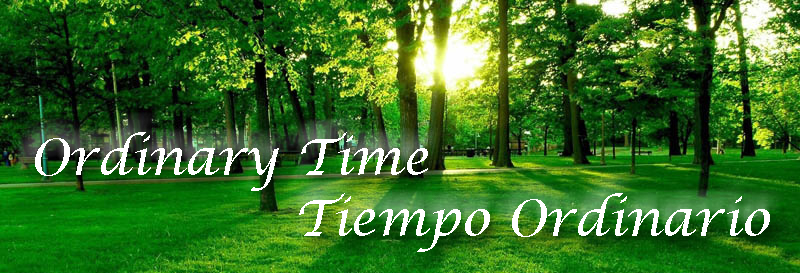 New Newsletter for July-August 2022/ Boletin Informativo de junio-julio de 2022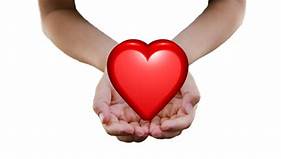 Giving supports the ministries of the whole church. You can contribute online using the website: www.casaemanueldallas.org or mail your checks to the church.Dar apoya los ministerios de la iglesia en toda. Puede contribuir en línea usando el sitio web: www.casaemanueldallas.org o enviar sus cheques por correo a la iglesia.Help wanted/Se busca ayudanteSe necesita asesor financieroComuníquese con el Rvdo. Paul Barton    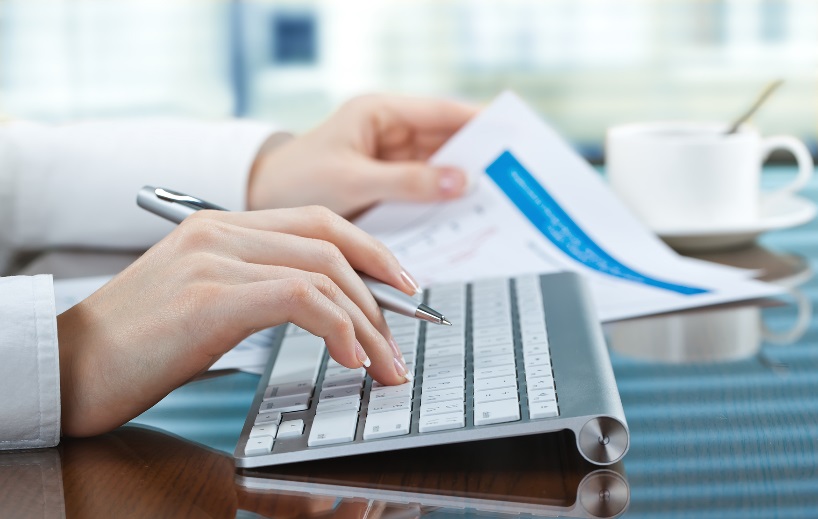  si lo llaman para ser voluntarioFinance chairperson neededPlease contact Rev. Paul Barton if you are called to volunteer.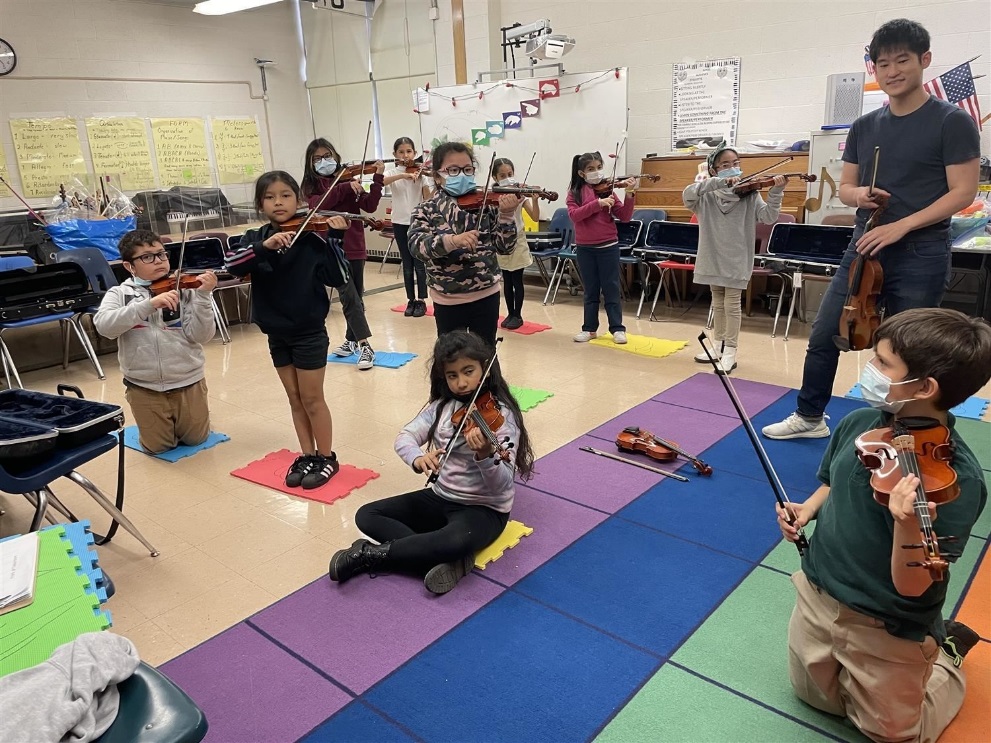 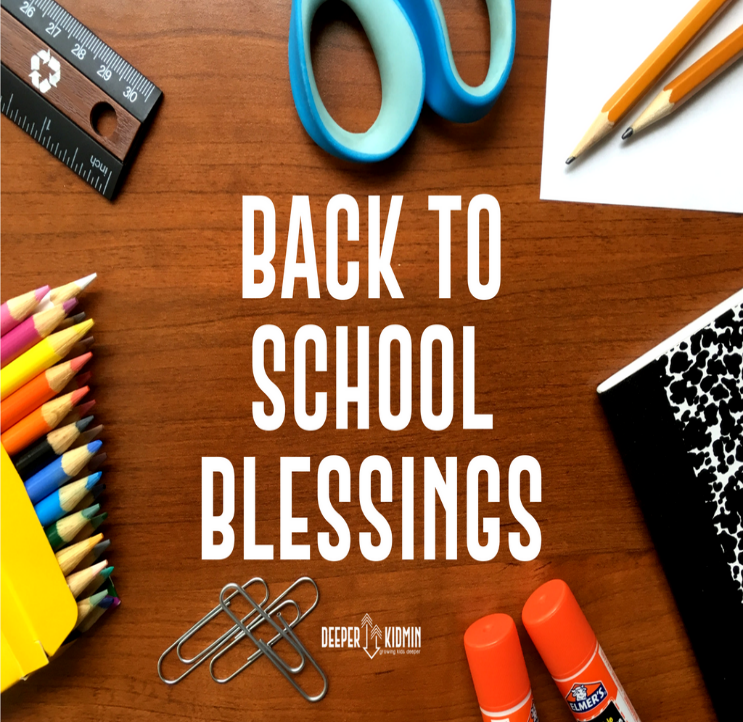 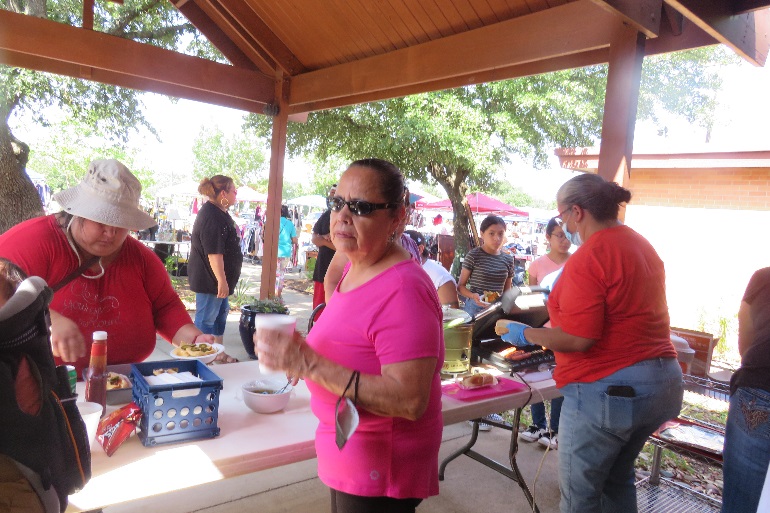 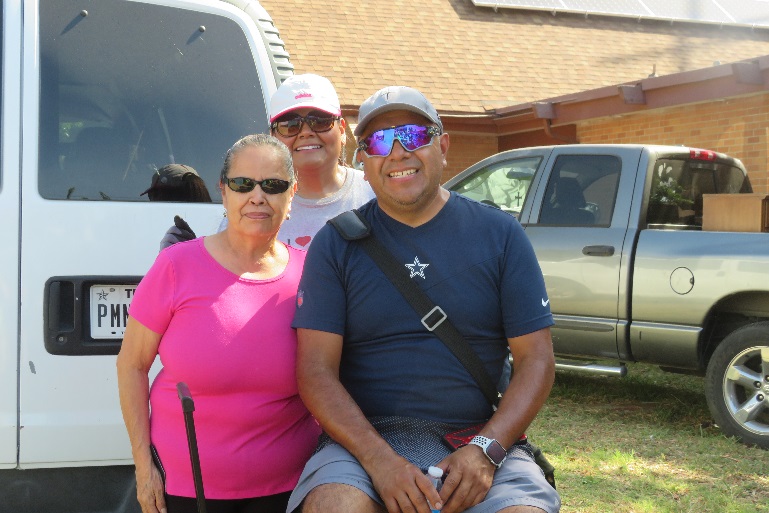 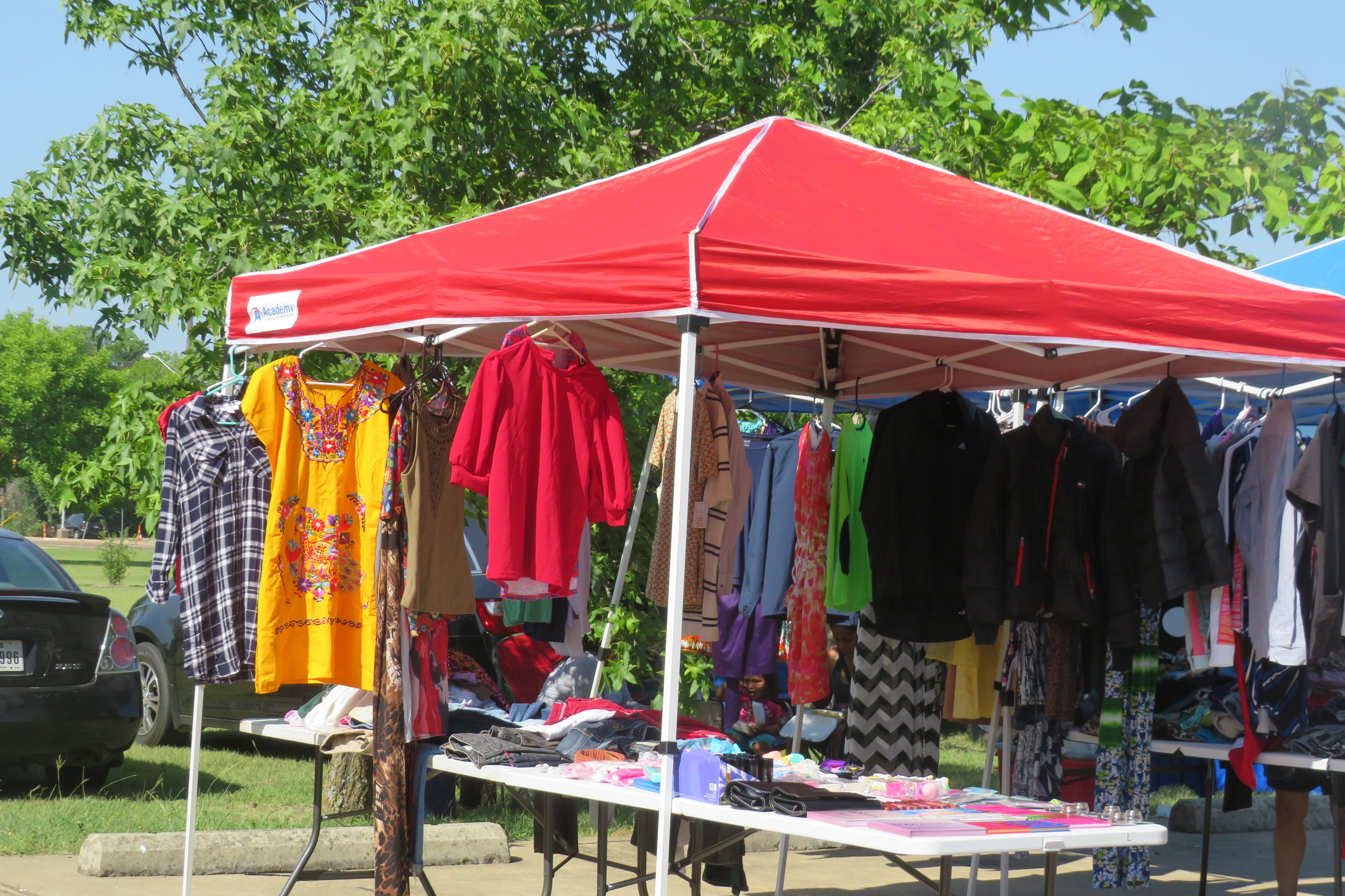 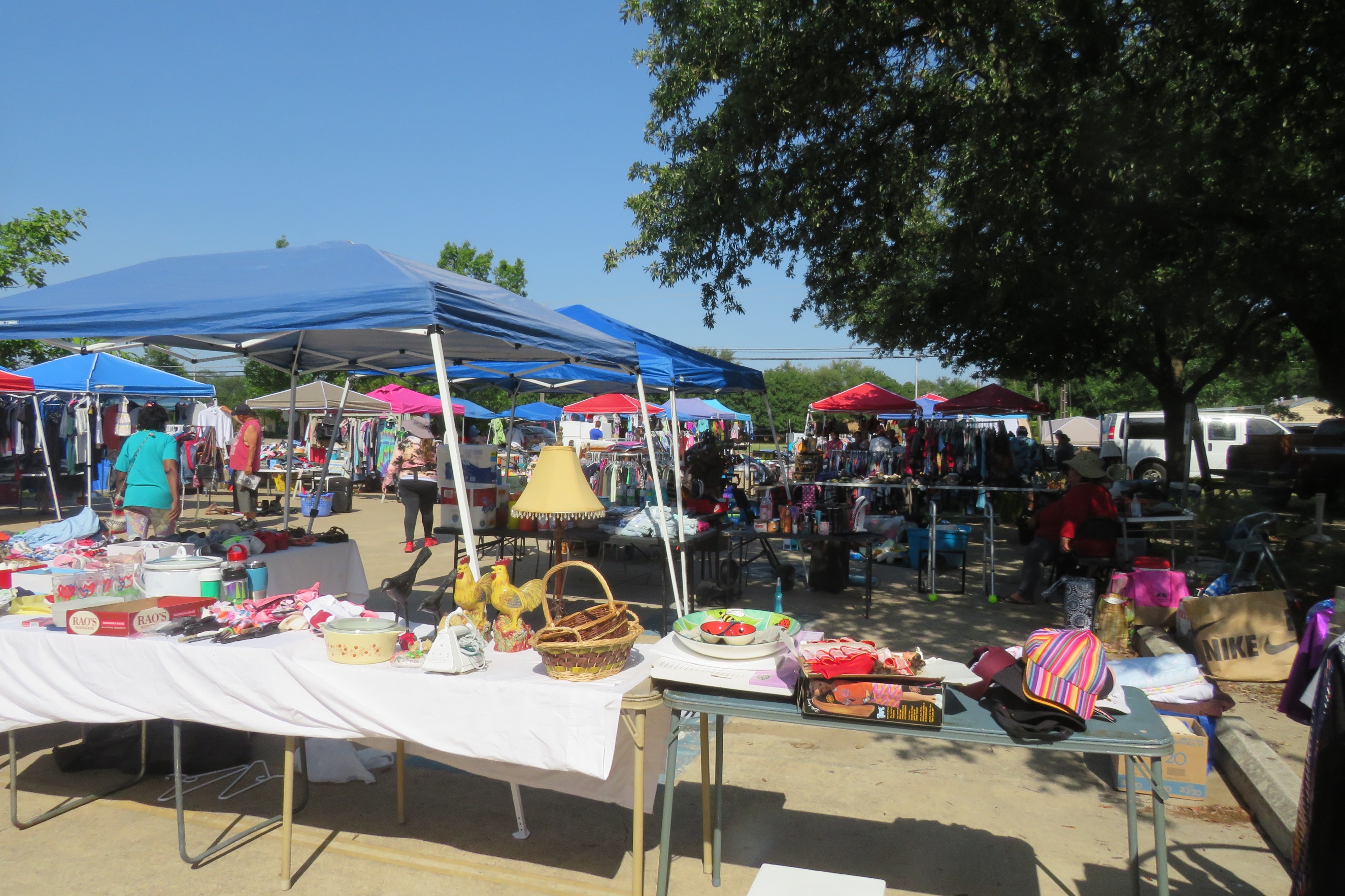 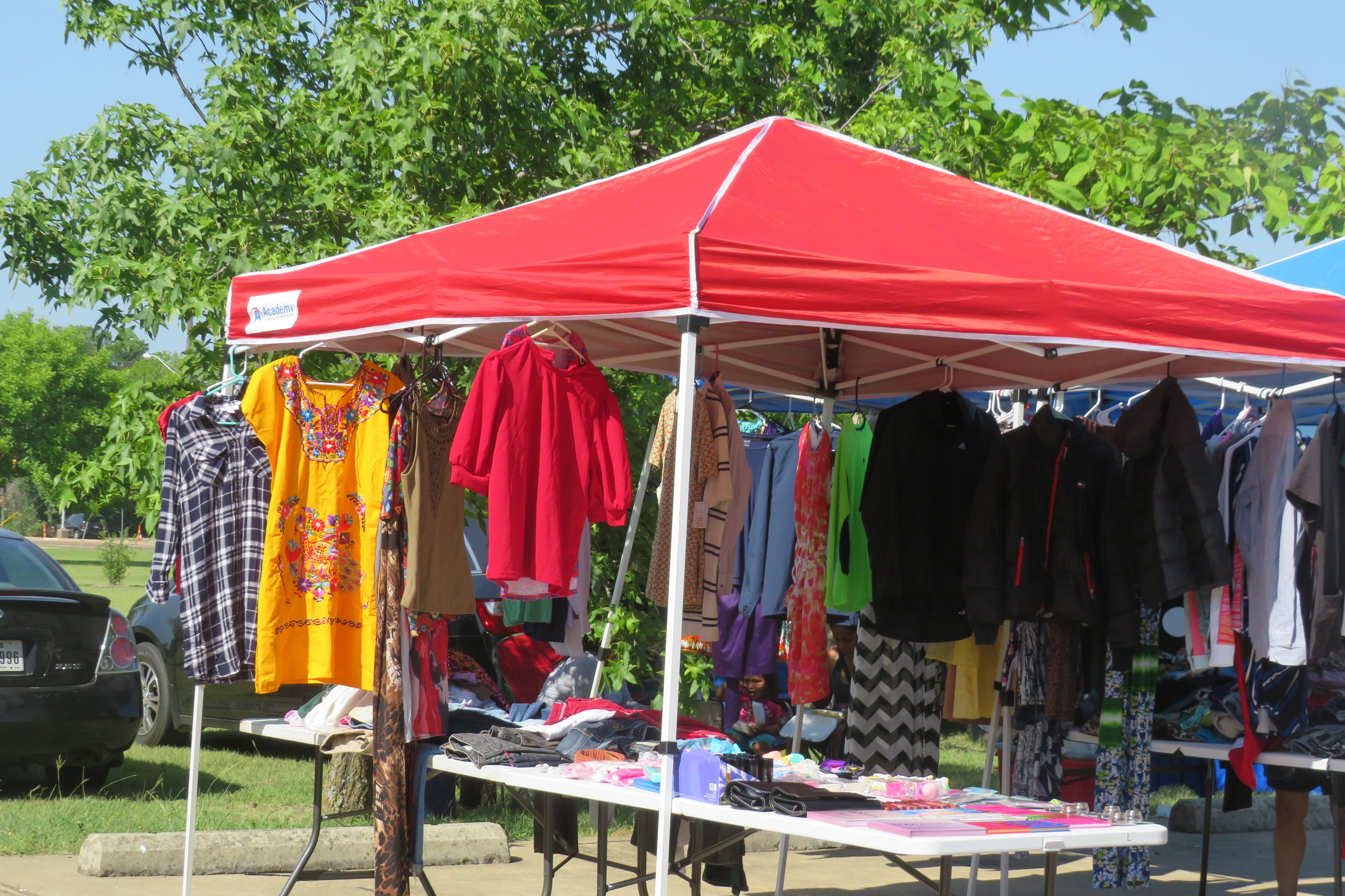 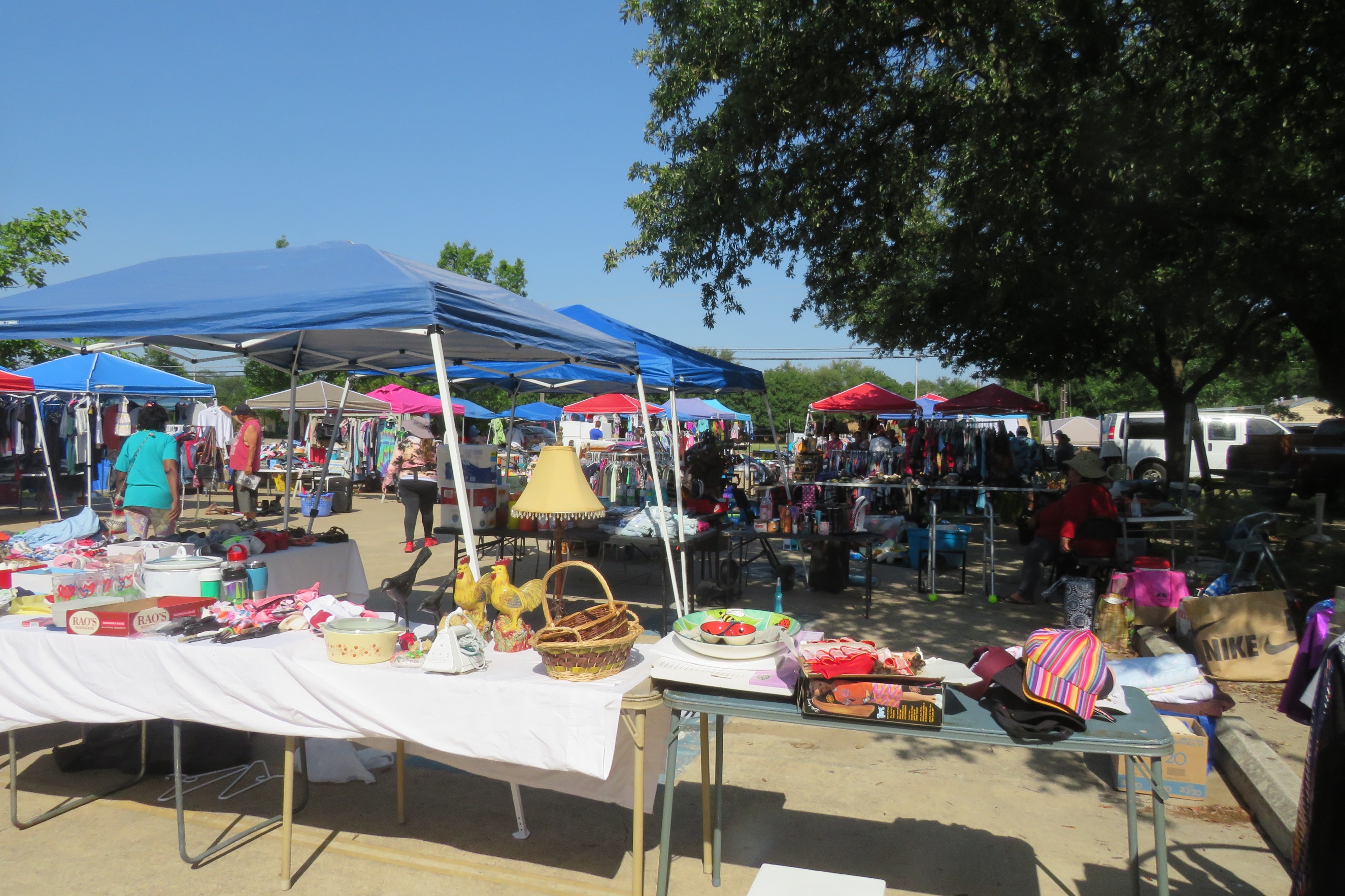 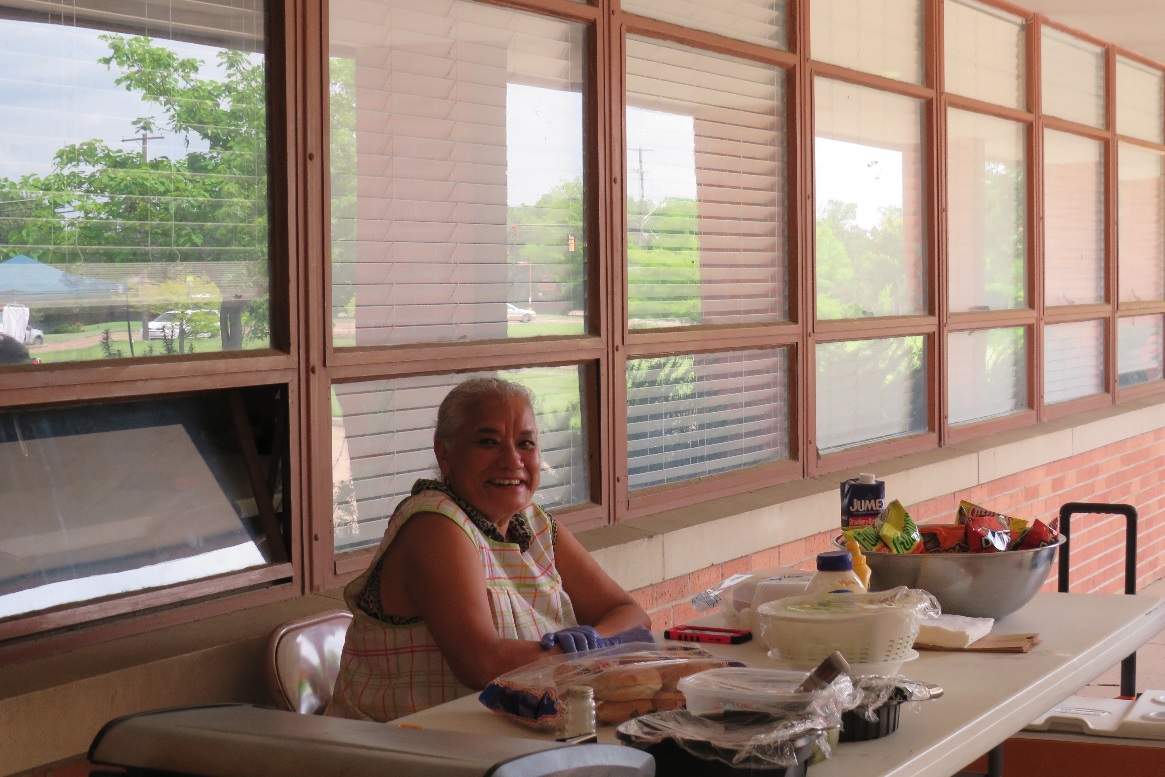 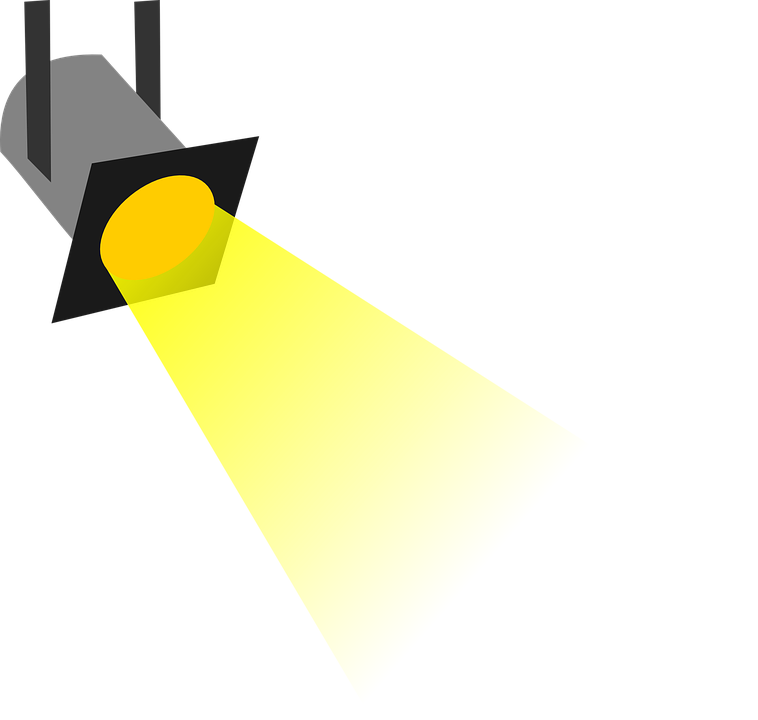 